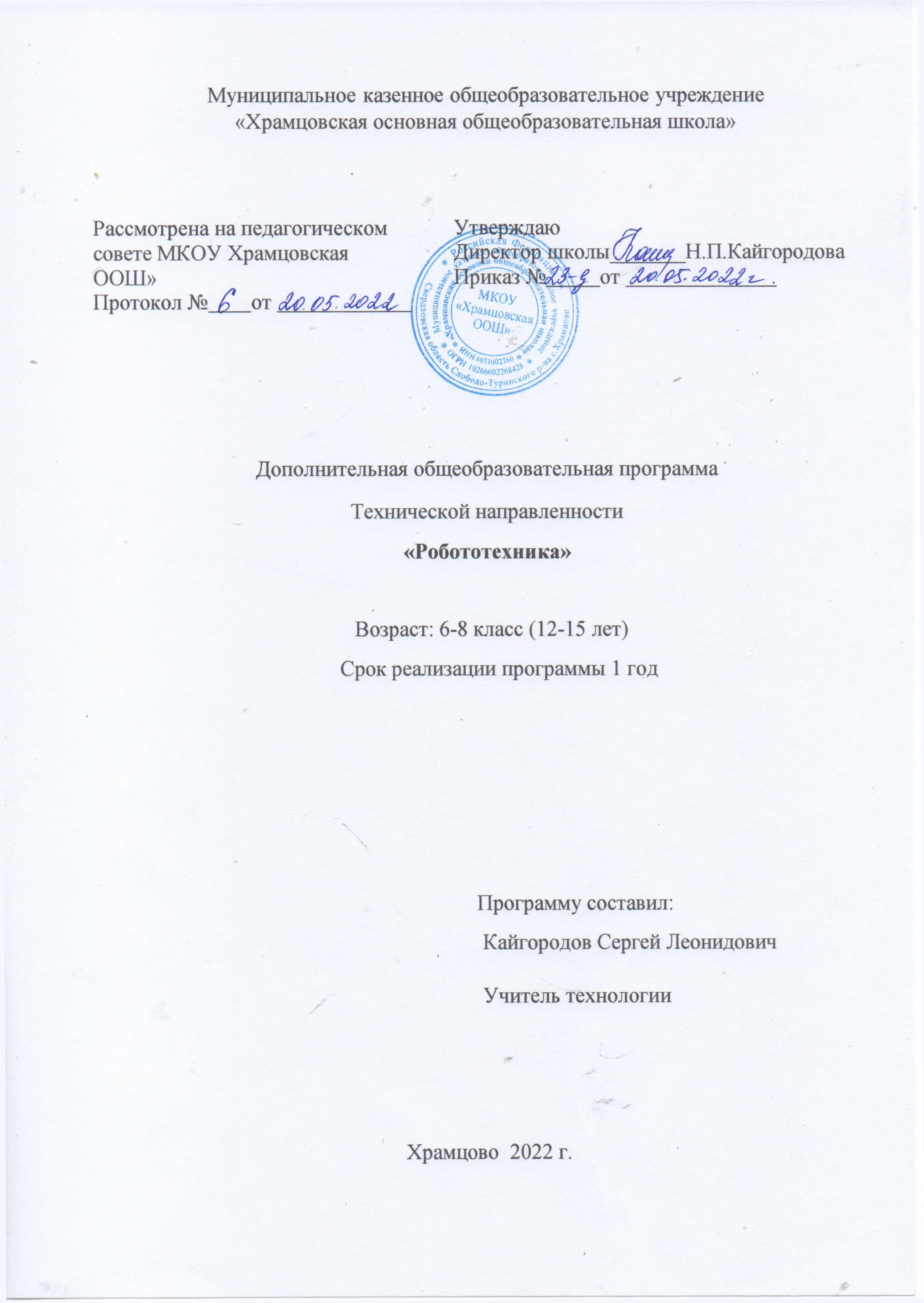 Пояснительная запискаОбразовательная	программа	дополнительного	образования«Робототехника (базовый уровень)» предназначена для начинающих и не требует специальных входных знаний. Занятие программы проводятся со следующими робототехническими наборами: КЛИК	(DIGIS), Образовательным набором по электронике, электромеханике и микропроцессорной технике AR-DEK-STR-02, Образовательным комплектом на базе учебного манипулятора DOBOT Magician с системой технического зрения	DM-EV-R2,	Образовательным	робототехническим	комплектом«СТЕМ Мастерская» AR-RSK-WRS-02.Робототехнический набор КЛИК предназначен для изучения основ робототехники, деталей, узлов и механизмов, необходимых для создания робототехнических устройств.Образовательный набор по электронике, электромеханике и микропроцессорной технике «Конструктор программируемых моделей инженерных систем. Расширенный набор" предназначен для занятий по электронике и схемотехнике с целью изучения наиболее распространенной элементной базы, применяемой для инженерно-технического творчества учащихся и разработки учебных моделей роботов. Набор позволяет проведение учебных занятий по изучению основ мехатроники и робототехники, практического применения базовых элементов электроники и схемотехники, а также наиболее распространенной элементной базы и основных технических решений, применяемых при проектировании ипрототипировании различных инженерных, кибернетических и встраиваемых систем.Образовательный комплект на базе учебного манипулятора DOBOT Magician с системой технического зрения содержит учебный манипулятор DOBOT	Magician, представляющий собой многофункциональный настольный манипулятор с комплектом сменных рабочих инструментов, благодаря которым DOBOT Magician обладает возможностью перемещения предметов, трехмерной печати, лазерной гравировки, письма и рисования.Образовательный набор для изучения многокомпонентных робототехнических систем и манипуляционных роботов "Образовательный робототехнический комплект "СТЕМ Мастерская". Расширенный" предназначен для изучения основ разработки и конструирования моделей промышленных манипуляционных роботов различного типа и автономных мобильных роботов. В состав комплекта входят сервомодули, представляющие собой модели промышленных автоматизированных приводов со встроенной системой управления. Применение данного типасервомодулей позволяет разрабатывать модели манипуляционных роботов с различными типами кинематической схемы, обладающих высокой точностью и динамикой движения.Содержание программы направлено на формирование у детей начальных	научно-технических знаний, профессионально-прикладных навыков и создание условий для социального, культурного и профессионального самоопределения, творческой самореализации личности ребенка в окружающем мире.Актуальность программы. Робототехника является перспективной областью для применения образовательных методик в процессе обучения за счет объединения в себе различных инженерных и естественнонаучных дисциплин. Программа даёт возможность обучить детей профессиональным навыкам в области робототехники и предоставляет условия для проведения педагогом профориентационной работы. Кроме того, обучение по данной программе способствует развитию творческой деятельности, конструкторско-технологического мышления детей, приобщает их к решению конструкторских, художественно-конструкторских и технологических задач.Особенности организации учебного процессаОсновным содержанием данной программы является постепенное усложнение занятий от технического моделирования до сборки и программированию роботов.Обучающиеся изучают основы робототехники на базе образовательных конструкторов КЛИК, AR-DEK-STR-02, DM-EV-R2, AR-RSK-WRS-02, чтодаёт им возможность создавать оригинальные модели, воплощать свои самые смелые конструкторские идеи, изучать язык программирования.Принципы построения программы:- от простого к сложному;связь знаний, умений и навыков с практикой;научность;доступность;системность знаний;воспитывающая и развивающая направленность;активность и самостоятельность;учет возрастных и индивидуальных особенностей.Курс рассчитан на обучающихся 12-15 лет.В объединение дополнительного образования принимаются все дети, обучающиеся в МКОУ «Храмцовская ООШ» на добровольной основе, и не имеющие медицинских противопоказаний. Для занятий в кружке специальнойподготовки не требуется.Продолжительность одного академического часа - 40 минут.Перерыв между учебными занятиями – 10 минОбщее количество часов в неделю – 2 часа.Объем программы – 72 часа.Программа рассчитан на 1 год обучения Наполняемость группМаксимальный состав группы определяется с учетом соблюдения правил техники безопасности на учебно-тренировочных занятиях.Количество занимающихся в группе до 10 человек.Перечень форм обучения: фронтальная, индивидуальная, индивидуально- групповая, групповаяПеречень видов занятий: беседа, лекция, практическое занятие, мастер-класс.Цель программы: введение в начальное инженерно	- техническое конструирование и основы робототехники с использованием робототехнических образовательных конструкторов.Задачи:познакомить школьников с конструктивным и аппаратным обеспечением робототехнических конструкторов;− дать первоначальные знания о конструкции робототехнических устройств;− научить приемам сборки и программирования с использованием робототехнических образовательных конструкторов;− обучить проектированию, сборке и программированию устройства;познакомить с профессиями программист, инженер, конструктор;− способствовать формированию творческого отношения к выполняемой работе;− воспитывать умение работать в коллективе, эффективно распределять обязанности;− развивать творческую инициативу и самостоятельность;− развивать психофизиологические качества обучающихся: память, внимание, способность логически мыслить, анализировать, концентрировать внимание на главном;− развивать умения излагать мысли в четкой логической последовательности, отстаивать свою точку зрения, анализировать ситуацию и самостоятельно находить ответы на вопросы путем логических рассуждений.Учебный (тематический) планСодержание курса представлено в составе четырех модулей: «Работа с Конструктором для практики блочного программирования КЛИК», «Работа с Четырехосевым учебным роботом-манипулятором», «Работа с набором для изучения многокомпонентных робототехнических систем и манипуляционных роботов».Модуль	1 «Работа с Конструктором для практики блочного программирования КЛИК»Робототехнический набор предназначен для изучения основ робототехники, деталей, узлов и механизмов, необходимых для создания робототехнических устройств.Набор представляет собой комплект структурных элементов, соединительных элементов и электротехнических компонентов.Набор позволяет проводить эксперименты по предмету физика, создавать и программировать собираемые модели, из компонентов, входящих в его состав, рабочие модели мобильных и стационарных робототехнических устройств с автоматизированным управлением, в том числе на колёсном и гусеничном ходу, а также конструкций, основанных на использовании различных видов передач (в том числе червячных и зубчатых) а также рычагов. Встроенные беспроводные сетевые решения (Wi-Fi и Bluetooth), возможность интеграции с бесплатным облачным ПО, обеспечивают возможность практического изучения технологий интернета вещей и основискусственного интеллекта. Обеспечивается возможность объединения нескольких роботов, собранных из подобных наборов, в группы с сетевым взаимодействием. Предусмотрена опциональная возможность расширения дополнительными компонентами (не входящими в стандартную комплектацию), позволяющими изучать техническое зрение и промышленную робототехнику. Предусмотрена возможность работы набора с дополнительными облачными сервисами.Среды программирования: mBlock, ArduinoIDEСовместимость с ОС: Windows, Mac, Linux (web-версия mBlock)Цель модуля: изучение образовательного конструктора КЛИК, сборка моделей роботов, практика блочного программирования.Модуль 2 «Работа с Четырехосевым учебным роботом-манипулятором» В состав комплекта входит:Учебный манипулятор DOBOT Magician – 1штКомплектация DOBOT Magician4-х осевой образовательный манипуляторЗахват механический с пневматическим приводомЗахват вакуумныйЗахват для пишущего инструментаЭкструдер для 3D-печатиЛазерный модуль гравировкиПульт управленияBluetooth-модульWi-Fi-модульКомплект методических материалов и заданий.Универсальный робототехнический контроллер - 1шт Универсальный робототехнический контроллер представляет собой устройство, программируемое в среде	Arduino	IDE. Универсальный робототехнический контроллер предназначен для коммутации внешнихустройств, подключаемых к системе управления учебным манипуляторомDOBOT Magician.Учебная «смарт»-камера – 1штУчебная смарт-камера - модуль технического зрения, представляющий собой вычислительное устройство со встроенным микропроцессором, интегрированной телекамерой и оптической системой. Смарт-камера применяется в рамках соревнований в области промышленной автоматизации и "Интернет вещей" в качестве одного из смарт-устройствмакета производственной ячейки, выполненной на базе учебных манипуляторов.Модуль является сенсорным устройством для исследования окружающего пространства путем обработки и анализа изображения со встроенной видеокамеры. Смарт-камера предназначена для применения с различными образовательными робототехническими комплектами и может использоваться для создания роботов, способных распознавать и анализировать объекты по ряду признаков - цвету, размеру, форме и т.д.Учебная смарт-камера имеет встроенное программное обеспечение, позволяющее осуществлять настройку модуля технического зрения	- настройку экспозиции, баланса белого,	HSV составляющих, площади обнаруживаемой области изображения, округлости обнаруживаемой области изображения, положение обнаруживаемых областей относительно друг друга, машинное обучение параметров нейронных сетей для обнаружения объектов, форму и закодированные значения обнаруживаемых маркеров типа Aruco, размеры обнаруживаемых окружностей, квадратов и треугольников, параметров контрастности, размеров, кривизны и положения распознаваемых линий.Цель модуля: изучение образовательного комплекта на базе учебного манипулятора DOBOT MAGICIAN, выполнение практических заданий с гравировкой.Модуль	3 «Работа с набором для изучения многокомпонентных робототехнических систем и манипуляционных роботов»Образовательный набор для изучения многокомпонентных робототехнических систем и манипуляционных роботов "Образовательный робототехнический комплект "СТЕМ Мастерская". Расширенный" предназначен для изучения основ разработки и конструирования моделей промышленных манипуляционных роботов различного типа и автономных мобильных роботов. В состав комплекта входят сервомодули, представляющие собой модели промышленных автоматизированных приводов со встроенной системой управления. Применение данного типа сервомодулей позволяет разрабатывать модели манипуляционных роботов с различными типами кинематической схемы, обладающих высокой точностью и динамикой движения.Образовательный набор для изучения многокомпонентных робототехнических систем и манипуляционных роботов "Образовательный робототехнический комплект "СТЕМ Мастерская". Расширенный" позволит учащимся на примере собираемых из набора манипуляционных роботов ознакомиться с основными технологическими принципами, применяемыми на современном производстве, и научиться выполнять различные технологические операции с использованием ручных инструментов и специализированного оборудования. Путем использования данногокомплекта в проектной деятельности и работе в команде, учащиеся изучат виды технологических операций на производстве, основы проектирования гибких производственных ячеек и разработки систем управления манипуляционными роботами. Также они узнают об инженерных профессиях и специальностях, необходимых	на современном производстве и в Индустрии 4.0.Цель модуля: изучение образовательного набора СТЕМ Мастерская, сборка и программирование манипуляционных роботов.Тематическое планирование 1 модуля«Работа с Конструктором для практики блочного программирования КЛИК»Тематическое планирование 2 модуля«Работа с Четырехосевым учебным роботом-манипулятором»Тематическое планирование 3 модуля«Работа с набором для изучения многокомпонентных робототехнических систем и манипуляционных роботов»Планируемые результатыЛичностные результаты:ответственное отношение к информации с учетом правовых и этических аспектов ее распространения;развитие чувства личной ответственности за качество окружающей информационной среды;способность увязать учебное содержание с собственным жизненным опытом, понять значимость подготовки в области лего-конструирования и робототехники в условиях развивающегося обществаготовность к повышению своего образовательного уровня;способность и готовность к принятию ценностей здорового образа жизни за счет знания основных гигиенических, эргономических и технических условий безопасной эксплуатации средств лего-конструирования и робототехники.Метапредметные результаты:владение информационно-логическими умениями: определять понятия, создавать обобщения, устанавливать аналогии, классифицировать, самостоятельно выбирать основания и критерии для классификации, устанавливать причинно-следственные связи, строить логическое рассуждение, умозаключение и делать выводы;владение умениями самостоятельно планировать пути достижения целей; соотносить свои действия с планируемыми результатами, осуществлять контроль своей деятельности, определять способы действий в рамках предложенных условий, корректировать свои действия в соответствии с изменяющейся ситуацией; оценивать правильность выполнения учебной задачи;владение основами самоконтроля, самооценки, принятия решений и осуществления осознанного выбора в учебной и познавательной деятельности;самостоятельное создание алгоритмов деятельности при решении проблем творческого и поискового характера;владение информационным моделированием как основным методом приобретения знаний: умение преобразовывать объект из чувственной формы в пространственно-графическую или знаково-символическую модель;способность и готовность к общению и сотрудничеству со сверстниками и взрослыми в процессе образовательной, общественно-полезной, учебно- исследовательской, творческой деятельности.Предметные результаты: знания, умения, владение:Результаты теоретической подготовки обучающегося:знает и может объяснить:понятия: «технология», «технологический процесс», «механизм», «проект»,правила безопасной работы;основные компоненты образовательных конструкторов КЛИК, AR-DEK- STR-02, DM-EV-R2, AR-RSK-WRS-02;работу основных механизмов и передач;-конструктивные особенности различных моделей, сооружений и механизмов;виды подвижных и неподвижных соединений в конструкторе, а также:самостоятельно решать технические задачи в процессе конструирования роботов (планирование предстоящих действий, самоконтроль, применять полученные знания;осуществляет сборку моделей с помощью образовательного конструктора по инструкции,демонстрирует полученный опыт разработки оригинальных конструкций в заданной ситуации: нахождение вариантов, отбор решений, проектирование и конструирование, испытание, анализ, способы модернизации, альтернативные решения.создавать модели по разработанной схеме;работать в паре и коллективе, эффективно распределять обязанности;рассказывать о модели;излагать мысли в чёткой логической последовательности;уметь собирать роботов, используя различные датчики.Материально-техническое обеспечениекомпьютерные столы, а также отдельные столы, для практических работ с конструктором,полки для хранения собранных моделей,компьютеры с установленным необходимым программным обеспечением;проектор + экран, либо интерактивная доска;-робототехнические образовательные конструкторы КЛИК, AR-DEK-STR- 02, DM-EV-R2, AR-RSK-WRS-02источники питания,МФУ.Формы аттестации и оценочные материалы Мониторинг результатов обучения включает в себя диагностику знаний обучающихся, их оценку в соответствии с поставленными целями обучения и корректировку ошибок.Регулярное отслеживание результатов может стать основой стимулирования, поощрения ребенка за его труд, старание.В ходе реализации программы существует такие способы отслеживания и оценки успеваемости учащихся как:Сетка для записи отдельных случаев:для каждого учащегося или группы можно использовать сетку категорий наблюдения для следующих целей:оценка результатов обучающегося на каждом этапе процесса;предоставление конструктивной обратной связи для содействия развитию обучающихся;Сетка категорий наблюдения;Страницы документацииУтверждения для самостоятельной оценки своих знанийФормы аттестации: опрос, контрольные занятия, соревнования, игры.№Название модуляКоличество часов ФКоличество часов ФКоличество часов Формы аттестации/ контроля№Название модулявсеготеорияпракти каормы аттестации/ контроля1Работа с Конструктором для практики блочногопрограммирования КЛИК24618 Презентацияработ, соревновани е2Работа с Четырехосевым учебнымроботом-манипулятором24618Презентация работ, соревнование3Работа с набором для изучения многокомпонентных робототехнических систем иманипуляционных роботов24618Презентация работ, соревнованиеВсего721854№Название модуляКоличество часовКоличество часовКоличество часов№Название модулявсего теория практика1Конструктивные элементы и комплектующие конструктора КЛИК3122 Исполнительные механизмы конструктора КЛИК3123 Базовые принципы проектирования роботов. Мобильный робот3124 Робот-манипулятор3125 Сортировщик цвета30,52,56 Робот Муравей30,52,57 Ультразвуковой терменвокс30,52,58 Копировальщик30,52,5Всего:24618№Название модуляКоличество часовКоличество часовКоличество часов№Название модулявсего теория практика1 Знакомство с манипулятором DOBOTMagician, дистанционное управление, механический захват.3122Дистанционное управление DOBOTMagician. Вакуумный захват. КонвейерDOBOT.3123 Программное обеспечение DobotStudio.Панель управления DOBOT Magician.Режим управления мышью.3124 Программное обеспечение DobotStudio.Графический режим.3125 Программное обеспечение DobotStudio.Лазерная гравировка.30,52,56 Геометрические развертки. Лазерная резка в ПО DobotStudio.30,52,57 Перемещение DOBOT Magician по рельсу.30,52,58 Простейшее программирование в ПОDobotStudio.30,52,5Всего:24618№Название модуляКоличество часовКоличество часовКоличество часов№Название модулявсего теория практика1 Обзор образовательного комплекта СТЕМ Мастерская. Исполнительныемеханизмы.222 Практическая работа: Плоскопараллельный манипулятор30,52,53 Практическая работа: Угловой манипулятор40,53,54 Практическая работа: Манипулятор сDELTA кинематикой5145 Практическая работа: Пневмоконтроллер5146 Практическая работа: Мобильная платформа всенаправленного движения514Всего:24618